In the name of Allah, Most Gracious, Most Merciful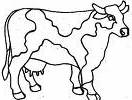 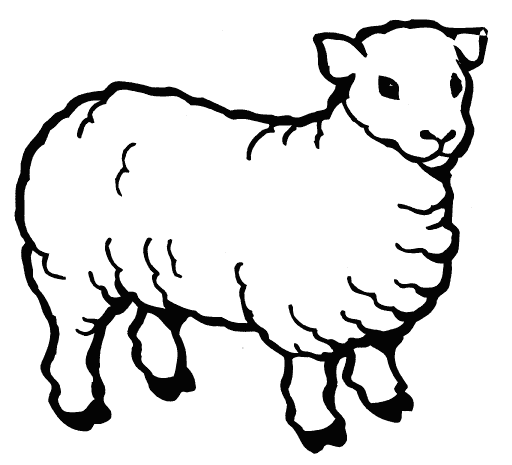 Qurban/Aqiqah 1438H/2017In aid of poor Muslims in ChinaWrite yes(+)  or no (X) in the bracket  Do U want qurban certificate (           )              *Qurban photos will be emailed to all donors.If you wish to sadaqah or zakat for our community AMAL projects please indicate below:                                     Particulars of Contact Person                                     Particulars of Contact Person                                     Particulars of Contact PersonName:   Name:   Address:& Postal Code:  Address:& Postal Code:  Address:& Postal Code:  Mobile/home Tel: Email: Email: Full Name (BLOCK LETTERS)Please tick accordinglyPlease tick accordinglyQtyTotalFull Name (BLOCK LETTERS)AqiqahQurbanQtyTotal1.2.3.4.5.6.7.Sadaqah / Zakat                          Cheq No. / Cash: Sadaqah / Zakat                          Cheq No. / Cash: TOTAL